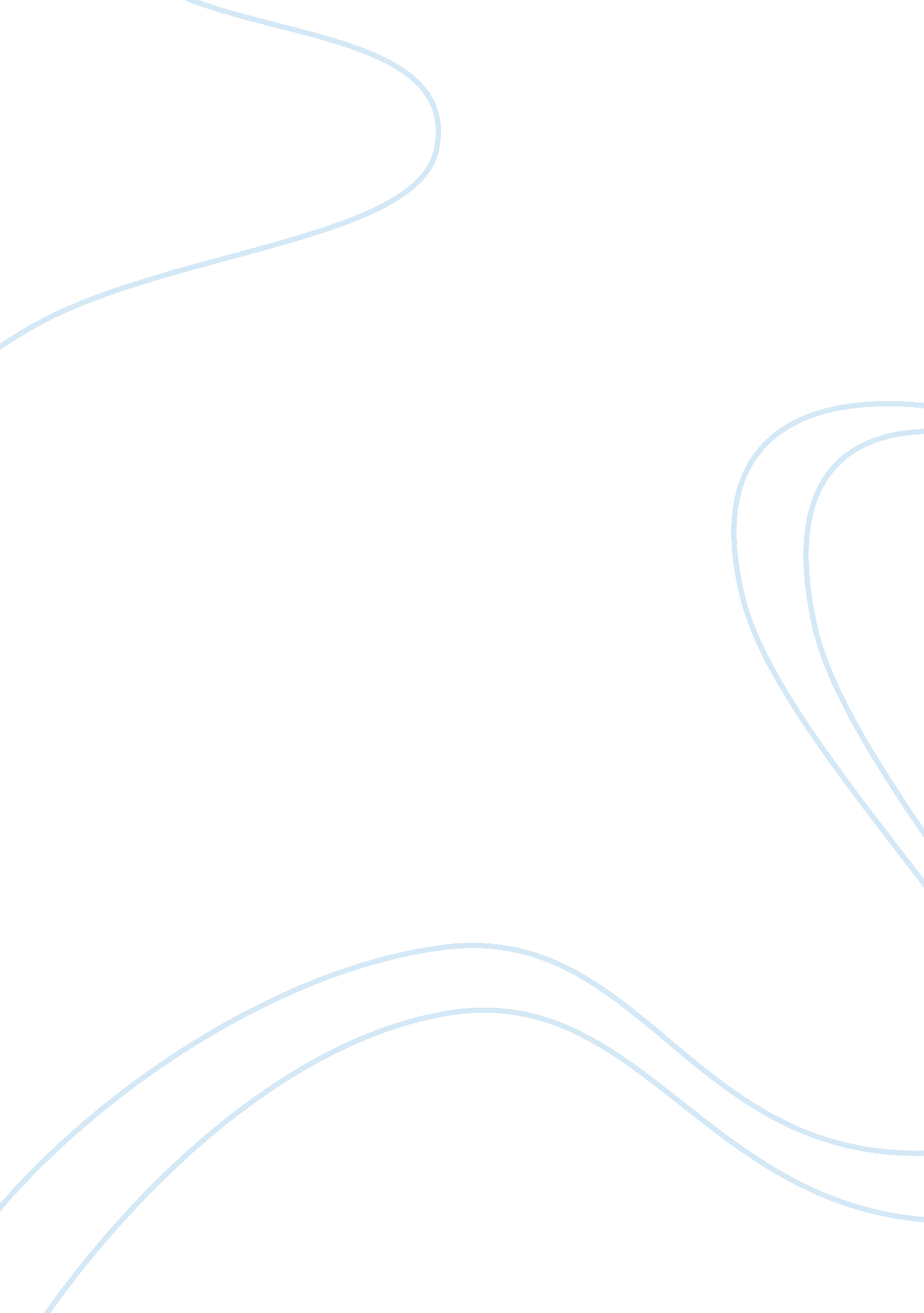 Should the government limit our right to bear arms? assignment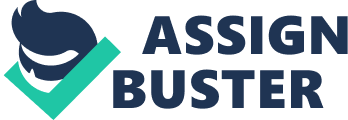 The government should not limit our right to bear arms for several reasons; the main reason being that It would go against the 2nd amendment of the Constitution. The government, I believe, needs to focus on WHO gets to bear arms rather than take the right to bear arms from all people. Congress needs to set harder laws and punishments for those who misuse guns and other weapons. They also need to set higher requirements for gun purchases. For example: no one with a felony charge of issuing a weapon of any sort shall be able to buy a gun. It’s not perfect but it’s a start. It was important for the people of America to have the right to bear arms not only to protect and feed themselves but also overthrow the government if necessary. An American Political Economist, Tenth Coxes said: “ As civil rulers, not having their duty to the people duly before them, may attempt to tyrannies, and as the military forces which must be occasionally raised to defend our country, might pervert their power to the Injury of their fellow citizens, the people are confirmed by the article In heir right to keep and bear their private arms . ” In “ Remarks on the First Part of the Amendments to the Federal Constitution,” under the pseudonym “ A Pennsylvania” in the Philadelphia Federal Gazette, June 18, 1789. Our Founding Fathers understood the power of the government and military. That is why they created the 2nd Amendment, so that the people can overthrow the government if they feel it has gained too much power or have become corrupted and evil. George Mason, American patriot, once stated, “… To disarm the people is the best and most effective way to enslave them… ” Another thing Is that people shouldn’t be afraid of a weapon but the person holding It; it takes a person to pull the trigger. NEGATIVE SPEECH The government needs to limit the American citizens’ right to bear arms. Incidents like those In Aurora, Cool. , and Sandy Hook, N. J. , are Increasing every year and five of the eleven deadliest shootings have occurred since 2007. The 2nd Amendment states that: “ A well regulated Militia being necessary to the security of a Free State, the right of the people to keep and bear arms shall not be infringed. ” The 2nd amendment does not say that the government can put limitations on the right to bear arms. Which brings me to the point of this paragraph: the government has the right to limit the right to bear arms and can do so, on the grounds of national majority in favor. The limitations of weapons, some believe, will limit the number of deaths by homicide, suicide and manslaughter. A gun was created to kill; by taking the gun away you decrease the number of deaths by the gun. However, weapons can, are and always will be Illegally bought, sold and transported within the U. S. The Obama administration Is withal proposing a federal rule to stop those who would be Ineligible to pass a background check from evading the law, The law will accomplish his by registering a gun to a corporation or trust. 